Данные о педагогических и руководящих работниках согласно тарификации на 01.09. 2015 г.Наименование ДОУ по уставу: Муниципальное казённое дошкольное образовательное учреждение «Детский сад № 11».Фактический адрес: 679017, Еврейская автономная область, г. Биробиджан, ул. Бумагина, д. 19.ФИО заведующего (полностью): Евгения Александровна Вейцман.Телефон: 8 (42622) 31142Адрес электронной почты: lin-ana@mail.ru.Адрес сайта: 11sadik.ru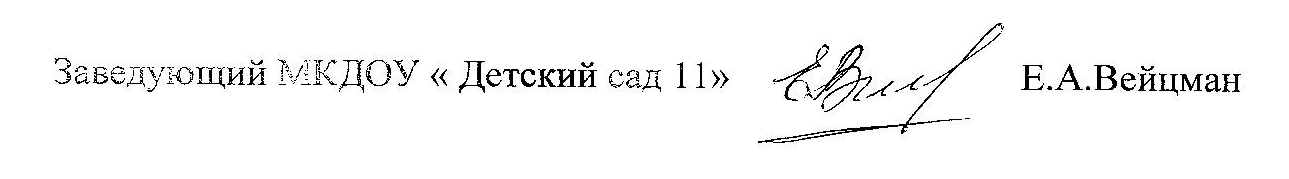                                                                  М.П.ФИОДолжностьОбразованиеОбразованиеОбразованиеДата начала стажа по предметуПедагогический стажКатегория, соответствие занимаемой должностиНаграды, званияДата аттестации (число, месяц, год)Курсовая подготовкаКурсовая подготовкаОбобщение опытаОбобщение опытаУчастие в проф. конкурсахУчастие в проф. конкурсахУчастие в проф. конкурсахУчастие в проф. конкурсахФИОДолжностьВид образованияВУЗ,СУЗ (название)Специальность по дипломуДата начала стажа по предметуПедагогический стажКатегория, соответствие занимаемой должностиНаграды, званияДата аттестации (число, месяц, год)годКурсы (название)датауровеньдатауровеньНазвание конкурсаРезультат участия1.Вейцман Евгения АлександровназаведующийвысшееДВГСГАг. БиробиджанПреподаватель дошкольной педагогики и психологии01.06200339Соответствие занимаемой должности1.«Ветеран труда» 2.Грамота Министерства просвещения и науки20 .042014201220132015«Обеспечение доступности дошкольного образования».«Государственно-общественное управление образованием»«ФГОС ДО в ДОО ЕАО»2.Сапуга Елена Валерьевнастарший воспитательвысшееДВГСГАг. БиробиджанОлигофрено-педагог 01.02201318Соответствие занимаемой должностиЦенный подарок от партии «Единая Россия»30.042013201220132015«Основы управления ДОУ»«Государственно-общественное управление образованием»«Основы управления ДОУ. Введение в должность»3.Шестакова Светлана ВикторовнавоспитательвысшееПГУ им. Шолом-АлейхемаПреподаватель дошкольной педагогики и психологии10.05200313Соответствие занимаемой должности«Благодарственное письмо Городской Думы».24.12201420102013«Современные подходы к организации ДОУ»Обучение в ПГУ им. Ш-А16.12.2015Муниципальный  мо воспитателей 2 младших рупп23.10.2015муниципальныйКонкурс пед.мастерства  по развитию речиучастие4.Кузьминская Елена Викторовнавоспитательсреднее профессиональноеПТУ № 1г. Биробиджанпарикмахер02.1220152015Курсы профессиональной переподготовки5.Воробьева Елена ПетровнавоспитательвысшееБГПИ г. БиробиджанПреподаватель дошкольной педагогики и психологии04.062004	8Соответствие занимаемой должности«Благодарность главы мэрии муниципального образования «Город Биробиджан»25.1020142013«Содержание и теория дошкольного образования в условиях внедрения ФГТ».6.Самаруха Светлана СергеевнавоспитательСреднее профессиональноеПГУ им. Шолом-Алейхема, 2 курс-01.0420132Соответствие занимаемой должности23.12.201520132014«Содержание и теория дошкольного образования в условиях внедрения ФГТ».Обучение в ПГУ им. Ш-А7.Гоголова Вера ЗахаровнавоспитательСредне-специальноеБПУ г. БиробиджанВоспитатель детского сада15.08197241первая1.«Ветеран труда» 2.Грамота Министерства просвещения и науки27.02.20152013«Содержание и теория дошкольного образования в условиях внедрения ФГТ».2009муниципальный2014 муниципальныйКонкурс пед.мастерства  по ЕАОместо8.Гоголова Татьяна ЕвгеньевнавоспитательвысшееБГПИ г. БиробиджанУчитель начальных классов09.09199619перваяБлагодарность Законодательного собрания ЕАОГрамота мэра г.Биробиджан27.02.201520112015«Обеспечение доступности дошкольного образования».«Введение ФГОС ДО в ДОО ЕАО»2009муниципальный9.Булгакова Оксана СергеевнаУчитель-логопедвысшееБГПИ г. БиробиджанУчитель-логопед200415вторая10.20162015«Введение ФГОС ДО в ДОО ЕАО»2010муниципальный23.10.2015муниципальныйКонкурс пед.мастерства  по развитию речиучастие10.Лужанская Нина АндреевнавоспитательСредне-специальноеБПУ г. БиробиджанВоспитатель детского сада01.12198632Соответствие занимаемой должностиБлагодарность Законодательного собрания ЕАО26.11201420092015«Технология дошкольного образования»«Введение ФГОС ДО в ДОО ЕАО»11.Шейко Оксана Викторовна воспитательСредне-специальноеБПУ г. БиробиджанВоспитатель детского сада17.08199421высшаяБлагодарность Законодательного собрания ЕАО25.12201520112015«Обеспечение доступности дошкольного образования»«Введение ФГОС ДО в ДОО ЕАО»2015Муниципальный, областной, региональный, всероссийский23.10.2015муниципальныйКонкурс пед.мастерства  по развитию речилауреат12.Пирогова Людмила СергеевнавоспитательСредне-специальноеБПУ г. БиробиджанВоспитатель детского сада30.01197639первая1.«Ветеран труда» 2.Грамота Министерства просвещения и науки25.1220152014«Введение ФГОС ДО в ДОО ЕАО»13.Кущенко Дина ВладимировнаУчитель-логопедвысшееБГПИ г. БиробиджанУчитель-логопед25.200415Соответствие занимаемой должности03.07201220112015«Психолого-педагогическое сопровождение речевого развития» «Введение ФГОС ДО в ДОО ЕАО»2011муниципальный14.Праздничных Светлана АлександровнавоспитательСредне-специальноеБПУ г. БиробиджанВоспитатель детского сада01.07199110Соответствие занимаемой должности«Благодарность главы мэрии муниципального образования «Город Биробиджан»21.0220132013«Содержание и теория дошкольного образования в условиях внедрения ФГТ».15.Борисенко Елена ИвановнавоспитательвысшееБГПИ г. БиробиджанПреподаватель дошкольной педагогики и психологии198332первая21.0220132012«Совершенствование содержания и технологий дошкольного образования»16.Цыбулько Ольга ВалентиновнаМузыкальный руководительвысшееСтавропольский сельскохозяйственный институт.Ученный-агроном198230Соответствие занимаемой должности01.12.20172016«Совершенствование работы музыкальных руководителей в условиях реализации ФГОС ДО»»